Topographic Map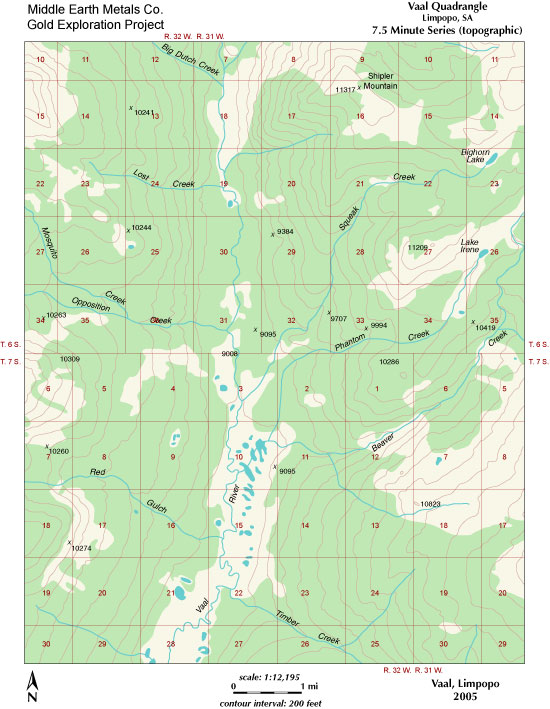 